ՀավելվածՀայաստանի ՀանրապետությանԱրմավիրի մարզի Փարաքար համայնքի ավագանու2023 թվականի հուլիսի 27-ի թիվ  որոշմանՕՐԱԿԱՐԳ1.ՀԱՅԱՍՏԱՆԻ ՀԱՆՐԱՊԵՏՈՒԹՅԱՆ ԱՐՄԱՎԻՐԻ ՄԱՐԶԻ ՓԱՐԱՔԱՐ ՀԱՄԱՅՆՔԻ ԳԼԽԱՎՈՐ ՀԱՏԱԿԱԳԾՈՒՄ   ՓՈՓՈԽՈՒԹՅՈՒՆ  ԿԱՏԱՐԵԼՈՒ ԵՎ ՀՈՎՀԱՆՆԵՍ ՀԱԿՈԲԻ ՊՈՂՈՍՅԱՆԻՆ ՍԵՓԱԿԱՆՈՒԹՅԱՆ  ԻՐԱՎՈՒՆՔՈՎ ՊԱՏԿԱՆՈՂ ՀՈՂԱՄԱՍԻ ՆՊԱՏԱԿԱՅԻՆ ՆՇԱՆԱԿՈՒԹՅՈՒՆԸ  ՓՈՓՈԽԵԼՈՒ ՄԱՍԻՆ                                                                         Զեկ.՝ Հ. Միքաելյան5.ՌՈՒԲԵՆ ՄԱՐԿԼԵՆԻ ԱՎԵՏԻՍՅԱՆԻՆ ՍԵՓԱԿԱՆՈՒԹՅԱՆ ԻՐԱՎՈՒՆՔՈՎ ՊԱՏԿԱՆՈՂ                                                ՀՈՂԱՄԱՍԻ ՆՊԱՏԱԿԱՅԻՆ ՆՇԱՆԱԿՈՒԹՅՈՒՆԸ ՓՈՓՈԽԵԼՈՒ ՄԱՍԻՆ                                                                         Զեկ.՝ Հ. Միքաելյան6. ՄՈՒՇԵՂ  ՀՐԱՆՏԻ ՄԱՐԳԱՐՅԱՆԻՆ ՍԵՓԱԿԱՆՈՒԹՅԱՆ ԻՐԱՎՈՒՆՔՈՎ ՊԱՏԿԱՆՈՂ                                                ՀՈՂԱՄԱՍԻ ՆՊԱՏԱԿԱՅԻՆ ՆՇԱՆԱԿՈՒԹՅՈՒՆԸ ՓՈՓՈԽԵԼՈՒ ՄԱՍԻՆ                                                                         Զեկ.՝ Հ. Միքաելյան7. ՍԱՐԳԻՍ ՀԱՐՈՒԹՅՈՒՆԻ ՍԱՐԳՍՅԱՆԻՆ ՍԵՓԱԿԱՆՈՒԹՅԱՆ ԻՐԱՎՈՒՆՔՈՎ ՊԱՏԿԱՆՈՂ ՀՈՂԱՄԱՍԻ ՆՊԱՏԱԿԱՅԻՆ ՆՇԱՆԱԿՈՒԹՅՈՒՆԸ ՓՈՓՈԽԵԼՈՒ ՄԱՍԻՆ                                                           Զեկ.՝ Դ. Մինասյան8. ՀԱՅԱՍՏԱՆԻ ՀԱՆՐԱՊԵՏՈՒԹՅԱՆ ԱՐՄԱՎԻՐԻ ՄԱՐԶԻ ՓԱՐԱՔԱՐ ՀԱՄԱՅՆՔԻ ՎԱՐՉԱԿԱՆ ՍԱՀՄԱՆՆԵՐՈՒՄ ԳՏՆՎՈՂ ՀՈՂԱՄԱՍԵՐԻ ԸՆԹԱՑԻԿ ՀԱՇՎԱՌՈՒՄԸ ԵՎ ՀԱՄԱՅՆՔԱՅԻՆ ՀՈՂԱՅԻՆ ՀԱՇՎԵԿՇԻՌԸ ՀԱՍՏԱՏԵԼՈՒ ՄԱՍԻՆ                                                           Զեկ.՝ Հ. Միքաելյան9.ՀԱՅԱՍՏԱՆԻ ՀԱՆՐԱՊԵՏՈՒԹՅԱՆ ԵՐԿՐԱՊԱՀ ԿԱՄԱՎՈՐՆԵՐԻ ՄԻՈՒԹՅԱՆԸ ԴՐԱՄԱԿԱՆ ԱՋԱԿՑՈՒԹՅՈՒՆ ՏՐԱՄԱԴՐԵԼՈՒ ՄԱՍԻՆ                                                           Զեկ.՝ Դ. Մինասյան 10 .ՀԱՅԱՍՏԱՆԻ ՀԱՆՐԱՊԵՏՈՒԹՅԱՆ ԱՐՄԱՎԻՐԻ ՄԱՐԶԻ ՓԱՐԱՔԱՐ ՀԱՄԱՅՆՔԻ ԱՆԱՊԱՀՈՎ ԲՆԱԿՉԻՆԵՐԻՆ ԴՐԱՄԱԿԱՆ ՕԳՆՈՒԹՅՈՒՆ ՏՐԱՄԱԴՐԵԼՈՒ ՄԱՍԻՆ                                                                                   Զեկ.՝ Լ. Սիմոնյան11.  ՀԱՄԱՅՆՔԱՅԻՆ ԱՐԽԻՎ ՍՏԵՂԾԵԼՈՒ, ԱՐԽԻՎԱՅԻՆ ՓԱՍՏԱԹՂԹԵՐԻ ՀԱՄԱԼՐՄԱՆ, ՀԱՇՎԱՌՄԱՆ, ՊԱՀՊԱՆՄԱՆ ԵՎ ՕԳՏԱԳՈՐԾՄԱՆ ԿԱՐԳԸ ՍԱՀՄԱՆԵԼՈՒ ՄԱՍԻՆ                                                       Զեկ.՝ Ա. Վարդանյան12 .ՀԱՅԱՍՏԱՆԻ ՀԱՆՐԱՊԵՏՈՒԹՅԱՆ ԱՐՄԱՎԻՐԻ ՄԱՐԶԻ ՓԱՐԱՔԱՐ ՀԱՄԱՅՆՔԻ ԱՎԱԳԱՆՈՒ 2022 ԹՎԱԿԱՆԻ ԱՊՐԻԼԻ11-Ի ԹԻՎ 41-Ա ՈՐՈՇՄԱՆ ՄԵՋ ՓՈՓՈԽՈՒԹՅՈՒՆ ԿԱՏԱՐԵԼՈՒ ՄԱՍԻՆ                                                                         Զեկ.՝ Գ. Սարիբեկյան                                                                                  Զեկ.՝ Գ. Սարիբեկյան14. ՀԱՅԱՍՏԱՆԻ ՀԱՆՐԱՊԵՏՈՒԹՅԱՆ ԱՐՄԱՎԻՐԻ ՄԱՐԶԻ ՓԱՐԱՔԱՐ ՀԱՄԱՅՆՔԻ ՍԵՓԱԿԱՆՈՒԹՅՈՒՆԸ ՀԱՆԴԻՍԱՑՈՂ ՀՈՂԱՄԱՍՆ ՈՒՂՂԱԿԻ ՎԱՃԱՌՔԻ ՄԻՋՈՑՈՎ  ԱՐՄԱՆ ՀՈՎԻԿԻ ԻՍԱԽԱՆՅԱՆԻՆ ՕՏԱՐԵԼՈՒ ՄԱՍԻՆ                                                                Զեկ.՝ Հ. Միքաելյան15. ՀԱՅԱՍՏԱՆԻ ՀԱՆՐԱՊԵՏՈՒԹՅԱՆ ԱՐՄԱՎԻՐԻ ՄԱՐԶԻ ՓԱՐԱՔԱՐ ՀԱՄԱՅՆՔԻ ՍԵՓԱԿԱՆՈՒԹՅՈՒՆԸ ՀԱՆԴԻՍԱՑՈՂ ՀՈՂԱՄԱՍՆ ՈՒՂՂԱԿԻ ՎԱՃԱՌՔԻ ՄԻՋՈՑՈՎ ԷԴՎԱՐԴ ՀՈՄԵՐՈՍԻ ՂԶՐՈՅԱՆԻՆ ՕՏԱՐԵԼՈՒ ՄԱՍԻՆ                                                               Զեկ.՝ Հ. Միքաելյան16 .ՀԱՅԱՍՏԱՆԻ ՀԱՆՐԱՊԵՏՈՒԹՅԱՆ ԱՐՄԱՎԻՐԻ ՄԱՐԶԻ ՓԱՐԱՔԱՐ ՀԱՄԱՅՆՔԻ ԱՎԱԳԱՆՈՒ  ՀԵՐԹԱԿԱՆ ՆԻՍՏԻ ՕՐՎԱ ՍԱՀՄԱՆՈՒՄ                                                                                   Զեկ.՝ Դ. Մինասյան2.ԼԻԱՆԱ ՎԱՍԻԼԻԻ ԱՌՈՒՇԱՆՅԱՆԻՆ ՍԵՓԱԿԱՆՈՒԹՅԱՆ ԻՐԱՎՈՒՆՔՈՎ ՊԱՏԿԱՆՈՂ ՀՈՂԱՄԱՍԻ                                                                                                                                                                        ՆՊԱՏԱԿԱՅԻՆ ՆՇԱՆԱԿՈՒԹՅՈՒՆԸ ՓՈՓՈԽԵԼՈՒ ՄԱՍԻՆ                                                             Զեկ.՝ Հ. Միքաելյան3. ՎԱԼԵՐԻ ՀՐԱՆԴԻԿԻ ԳԱԼՍՏՅԱՆԻՆ ՍԵՓԱԿԱՆՈՒԹՅԱՆ ԻՐԱՎՈՒՆՔՈՎ ՊԱՏԿԱՆՈՂ ՀՈՂԱՄԱՍԻ                                                                                                                                                                                                                  ՆՊԱՏԱԿԱՅԻՆ ՆՇԱՆԱԿՈՒԹՅՈՒՆԸ ՓՈՓՈԽԵԼՈՒ ՄԱՍԻՆ                                                              Զեկ.՝ Հ. Միքաելյան4.ՎԱՐԴԱՆ ՌՈՒԲԵՆԻ ԱՎԵՏԻՍՅԱՆԻՆ ՍԵՓԱԿԱՆՈՒԹՅԱՆ ԻՐԱՎՈՒՆՔՈՎ ՊԱՏԿԱՆՈՂ ՀՈՂԱՄԱՍԻ                                                                                                                                                                            ՆՊԱՏԱԿԱՅԻՆ ՆՇԱՆԱԿՈՒԹՅՈՒՆԸ ՓՈՓՈԽԵԼՈՒ ՄԱՍԻՆ2.ԼԻԱՆԱ ՎԱՍԻԼԻԻ ԱՌՈՒՇԱՆՅԱՆԻՆ ՍԵՓԱԿԱՆՈՒԹՅԱՆ ԻՐԱՎՈՒՆՔՈՎ ՊԱՏԿԱՆՈՂ ՀՈՂԱՄԱՍԻ                                                                                                                                                                        ՆՊԱՏԱԿԱՅԻՆ ՆՇԱՆԱԿՈՒԹՅՈՒՆԸ ՓՈՓՈԽԵԼՈՒ ՄԱՍԻՆ                                                             Զեկ.՝ Հ. Միքաելյան3. ՎԱԼԵՐԻ ՀՐԱՆԴԻԿԻ ԳԱԼՍՏՅԱՆԻՆ ՍԵՓԱԿԱՆՈՒԹՅԱՆ ԻՐԱՎՈՒՆՔՈՎ ՊԱՏԿԱՆՈՂ ՀՈՂԱՄԱՍԻ                                                                                                                                                                                                                  ՆՊԱՏԱԿԱՅԻՆ ՆՇԱՆԱԿՈՒԹՅՈՒՆԸ ՓՈՓՈԽԵԼՈՒ ՄԱՍԻՆ                                                              Զեկ.՝ Հ. Միքաելյան4.ՎԱՐԴԱՆ ՌՈՒԲԵՆԻ ԱՎԵՏԻՍՅԱՆԻՆ ՍԵՓԱԿԱՆՈՒԹՅԱՆ ԻՐԱՎՈՒՆՔՈՎ ՊԱՏԿԱՆՈՂ ՀՈՂԱՄԱՍԻ                                                                                                                                                                            ՆՊԱՏԱԿԱՅԻՆ ՆՇԱՆԱԿՈՒԹՅՈՒՆԸ ՓՈՓՈԽԵԼՈՒ ՄԱՍԻՆ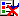                                                                          Զեկ.՝ Հ. Միքաելյան13 .ՀԱՅԱՍՏԱՆԻ ՀԱՆՐԱՊԵՏՈՒԹՅԱՆ ԱՐՄԱՎԻՐԻ ՄԱՐԶԻ ՓԱՐԱՔԱՐ ՀԱՄԱՅՆՔԻ ՄԻ ՇԱՐՔ ՀԱՄԱՅՆՔԱՅԻՆ ՈՉ ԱՌԵՎՏՐԱՅԻՆ ԿԱԶՄԱԿԵՐՊՈՒԹՅՈՒՆՆԵՐ ԼՈՒԾԱՐԵԼՈՒ ՄԱՍԻՆ 